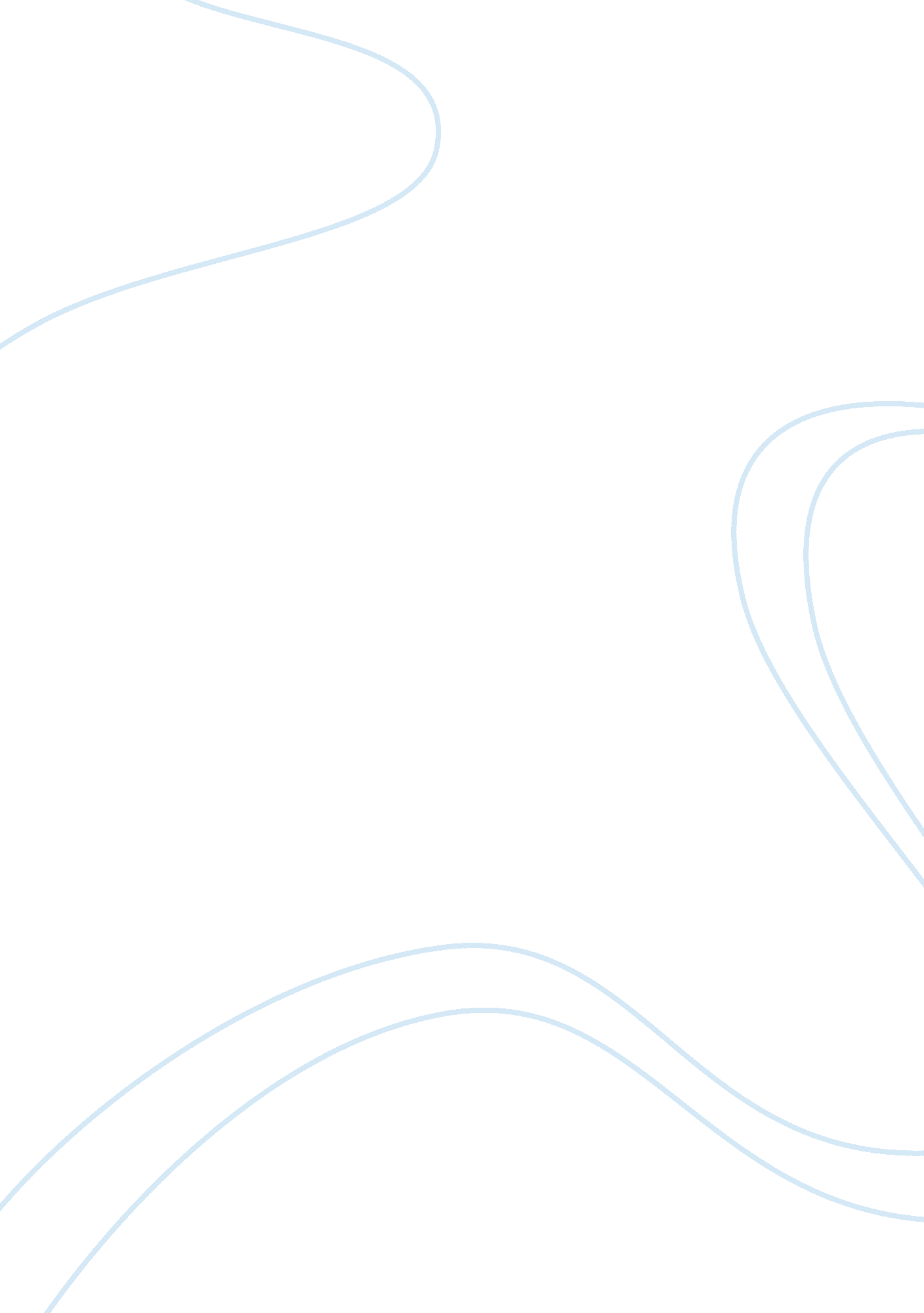 Irish traditional musicArt & Culture, Music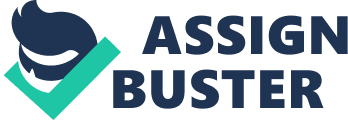 The Harp The harping tradition in Ireland flourished from medieval times until the seventeenth century. It was fostered and developed among the powerful and wealthy Irish and Anglo-Irish families. Harpers were employed along with poets and orators, known as reacoirs, to provide entertainment for the families. As the families acted as patrons to the harpers, they would often have solo pieces, known as planxties, written in their honour by their harper. One famous song is Planxty Kelly. The occupation of a harper was a very prestigious one. The harping tradition was passed on, father to son, for many years and was one of very few viablecareeroptions for blind boys at the time. However, after 1600, as the great families went into decline, there was a loss of patronage and harpers were left unemployed. The harping tradition then became a nomadic one, as harpers would travel from county to county, playing formoneyandfood. There were two styles of harp: the Bardic harp and the Neo-Irish harp. The Bardic harp had between 29 and 31 strings made of wire, which were played with the nails. Usually around 70cm in height with a curved pillar and a hollow soundbox, the Bardic harp was the more resonant of the two. The Neo-Irish harp typically had 34 strings made of nylon or cat gut, which were played with the pads of the fingers. They were taller (about 91cm in height) than the Bardic harp, but less resonant. In 1792 the Belfast Harp Festival was setup with the aim of preventing the decline of the harping tradition. It consisted of eleven harpers from the age of 15 to 97, playing pieces in their own particular style. One player that was the light of the day was Denis Hempson, age 97, being the oldest player there. Edward Bunting was commissioned by the Belfast Harp Society to record the lifestyles of the harpers as well as recording and writing down themusicfrom the festival to preserve it for future generations. This method, unlike the oral tradition which had existed up until then, did not allow for particular nuances in style and some of these were lost. There was a harping revival in the second half of the twentieth century. The role of the harp as a traditional instrument was led by Maire Ni Chathasaigh, who had solo albums such as “ The New Strung Harp” and Laoise Kelly who release the album “ Just Harp” Uilleann Pipes The uilleann pipes are the characteristic national Bagpipe of Ireland. Their current name (they were earlier known in English as " union pipes") is a part translation of the Irish language term pioba uilleann (literally, " pipes of the elbow"), from their method of inflation. The uilleann pipes are distinguished from many other forms of bagpipes by their sweet tone and wide range of notes together with the unique blend of chanter, drones, and regulators. The bag of the uilleann pipes is inflated by means of a small set of bellows strapped around the waist and the right arm. The bellows not only relieve the player from the effort needed to blow into a bag to maintain pressure, they also allow relatively dry air to power the reeds, reducing the adverse effects of moisture on tuning and longevity. The chanter is the part of the instrument that plays the melody. It's somewhat like a low whistle except it is not placed in the mouth. Air is pumped through the bellows which is attached to the player's right elbow, hence the name. To achieve the " bottom D" the chanter is lifted off the knee, exposing the exit of the chanter's bore, where the note is produced. The chanter is set on the right knee thus closing off the bottom hole. Many players use a strip of leather placed over the knee, called a " popping strap," which provides for an airtight seal. A great range of different timbres can be achieved by varying the fingering of notes and also raising the chanter off the knee, which gives the uilleann pipes a degree of dynamic range not found in other forms of bagpipes. A type of simultaneous vibrato and tremolo can be achieved by tapping a finger below the open note hole on the chanter. The bottom note also has two different " modes", namely the " soft D" and the " hard D". The hard bottom D sounds louder and more strident than the soft D and is accomplished by applying slightly more pressure to the bag and flicking a higher note finger as it is sounded. Many chanters are fitted with keys to allow accurate playing of all the semitones of the scale. Most uilleann chanters are very responsive to " half-holing" or " sliding", which is the practice of obtaining a note by leaving a fingerhole only half covered. This is why many chanters sold in Ireland are sold without keys. The chanter uses a double reed similar to that of the oboe and bassoon. The regulators are equipped with closed keys which can be opened by the piper's wrist action enabling the piper to play simple chords, giving a rhythmic and harmonic accompaniment as needed. History The uilleann pipes developed around the beginning of the 18th century, the history of which is here depicted in prints of carvings and pictures from contemporary sources. The earliest surviving sets of uilleann pipes date from the second half of the 18th century but it must be said that datings are not definitive. Many of the early players in Ireland were Protestant, possibly the best known being the mid-18th century piper Jackson from Co Limerick. The pipes were certainly frequently used by the Protestant clergy who employed them as an alternative to the church organ. Tuning The instrument most typically is tuned in the key of D, although " flat" sets do exist in other keys. These terms only began to be used in the 1970s, when pipemakers began to receive requests for pipes that would be in tune with Generation tin whistles which are stamped with the key they play in: C, B? , etc. The chanter length determines the overall tuning; accompanying pieces of the instrument, such as drones and regulators, are tuned to the same key as the chanter. The D pipes are most commonly used in ensembles, while the flat-pitched pipes are more often used for solo playing. It is noteworthy that Irish music was predominately solo music until the late 19th century, when these fixed-pitch instruments began to play more of a role. Performers Davey Spillane of Moving Hearts has also recorded solo albums. Liam Og O Floinn of Planxty has also featured as soloist with Shaun Davey in The Brendan Voyage and with RTE orchestras. Paddy Maloney is with The Chieftains. Others from past and present include Seamus Ennis, Paddy Glackin and Paddy Keenan. 